SUTTON HEATH PARISH COUNCIL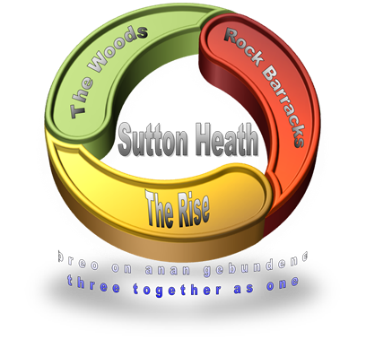  NEWSLETTERSutton Heath Parish Councillors:Chair:             	Louise Chalklen     	    01394 766576Vice Chair: 		Nick Ward               	        01394 461447Councillors:           Roy Hirst                 	        01394 460411	   Rob Merriam		        01394 461385	   Adelle Betteridge	        07814 388151			Elaine Prokopowycz	        07493 873942			Sharon Hadley	        01394 461140Parish Clerk:         Marion Merriam               07541 747679  Email: suttonheathclerk@yahoo.com						Website: http://www.suttonheath.onesuffolk.net/Although we are now seeing more than a glimpse of daylight at the end of the tunnel, if anyone vulnerable is still in any particular need ie shopping, collecting prescriptions, posting letters etc please contact the Parish Clerk or one of the Councillors on the numbers above and we will try to help.      We are still here for YOU!GOODBYEAfter eight years on the Parish Council, Cllr Chris Hall has decided it’s time to step down.   Chris has been an integral part of the team and particularly in the planning field.   We will miss his cheerful disposition on our screens at the zoom meetings and then when we all eventually meet up again ‘in the flesh’.   Chris is still around and happy to be active in the community events when they recommence.  In the meantime Chris, we say ‘thank you’ and wish you all the best.USE IT - SO WE DON’T LOSE ITThe 71 Bus Service.   Have you used it yet?   Now that government restrictions are beginning to relax why not resolve to use the bus once a week for a month to try it out for yourself?   Here is a note of the times from Rock Barracks to Woodbridge and return: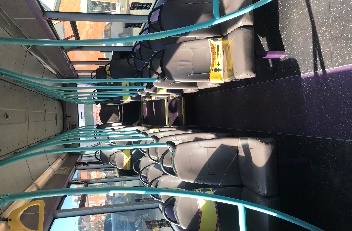 Mon-FriRock Barracks dep	0733	0920	1120	1320	1450	1650Woodbridge arr		0749	0936	1136	1336	1506	1706Woodbridge dep		0905	1105	1305	1435	1635	1745Rock Barracks arr	0917	1117	1317	1447	1647	1757SatRock Barracks dep	0920	1120	1320	1535	       	      Adult fare - £2.90 returnWoodbridge arr		0936	1136	1336	1551		          Under 19 - £2 returnWoodbridge dep		0905	1105	1305	1520	1735Rock Barracks arr	0917	1117	1317	1532	1747The mobile Post Office comes to the Costcutter car park each Thursday 9-10am.   Please use it.   Saves a trip to Woodbridge by car … unless you’re going by bus!The mobile library MAY resume from Wednesday 28 April 12:00-12:20. As restrictions relax on 12 April it may take a bit of time for them to get back into their routine (every fourth Wednesday for us).   So if you are a regular customer please do look out for it in the Costcutter car park.LOCAL COUNCIL ELECTIONS …... for the election of councillors to Suffolk County Council (Wilford Division) and election of the Police and Crime Commissioner for Suffolk police area, will take place on Thursday 6 May, 7am–10pm at the Alan Crompton Hall, Sutton Heath.  Notices are on the community notice board.EVENTS COMMITTEE ~ Volunteers WantedAt the recent Parish Council meeting it was agreed to re-form the Events Committee with representation from the civilian and military communities.  Cllr Betteridge will be the parish council representative on the committee.   DISH events etc would come under this.   If anyone is interested in joining this committee please let one of the councillors or the Parish Clerk know.MULTI USE GAMES AREA (‘MUGA’)Next Tuesday (6 April) a contractor will be coming to replace the football nets and also do brushing and spraying of the pitch.   The MUGA is well used and it will be so lovely to see it looking clean and smart again ready for the new season.   ROCK GARDENSThe events committee and volunteers will shortly be doing some digging and pruning in the gardens in preparation for spring, so if you see them do stop and say hello!  They also hope to create a small area for wild flowers to grow …JUST TO SAY …… that there will shortly be a Buddy Bench in Rock Gardens.   More to follow …ALSO …… if anyone is interested in getting together to form a sports group ie cycling, running, rounders, basketball, badminton etc please let one of the councillors or the Parish Clerk know.   Not football, as there are already leagues and local groups for that!PARDON THE WEEDS WE ARE FEEDING THE BEES Campaign Launched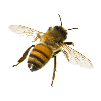 “Spring has seen the popular Pardon the Weeds we are Feeding the Bees campaign return to East Suffolk.   Since the 1930’s we have lost over 97% of our wild flower meadows which in turn threatens the wildlife which make these areas their home.  Therefore we have identified over 100 sites where the grass will be allowed to grow to support insects, especially pollinators.  These areas, which are large enough to provide an environmental benefit and do not present any safety issues for local communities, will be marked with our ‘Pardon the Weeds, we are Feeding the Bees’ signs to make residents and visitors aware.   In addition, East Suffolk Council has reviewed its policy on herbicide spraying to further encourage and protect local wildlife.   As a result such spraying has been reduced by 45% across council owned land and further trials will now be carried out using foam control on unwanted weeds, especially on pavement, to reduce it further. “Cllr James Mallinder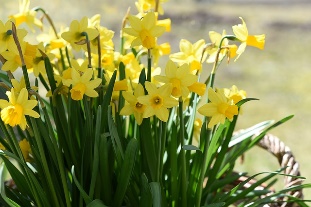 